PLANINSKI KROŽEKvabi v soboto, 6. 4. 2019 na BOHOR  (896 m)PRIMERNOST: od 2.-9. razreda, za odrasle             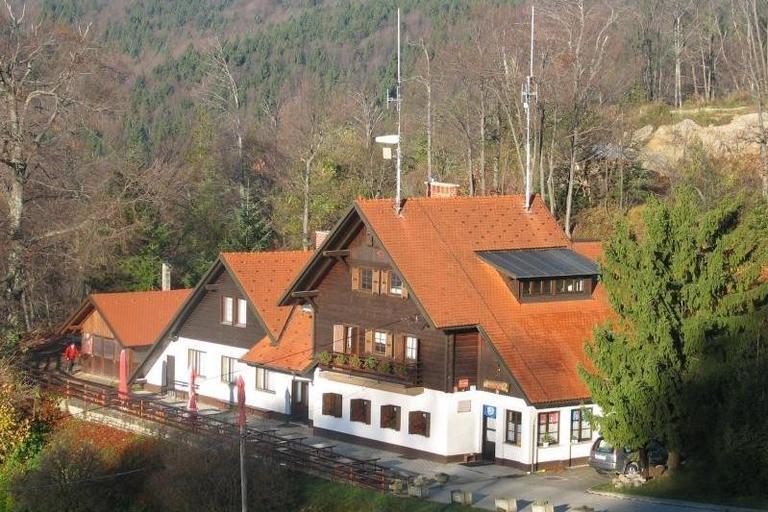 URNIK POHODA: Pohodniki se zberemo ob 6.50 pred šolo Leskovec, pred trgovino Žerak v Vidmu ob 7.00 in na Selih 7.10. Med samim pohodom bomo še posebno pozornost namenili varovanju okolja in bomo ob poti ter med postanki pobrali morebitne smeti v za to namenjeno vrečo. Vrnitev domov okrog 18. ure.                                                          SMER POHODA: Z avtobusom se odpeljemo na izvoz Dramlje preko Šentjurja za Lesično, kjer parkiramo. Pohod bomo pričeli v vasi Lesično, od koder je do koče na Bohorju 2 uri. Če bo nam čas dopuščal, se bomo izkušenejši podali še na Veliki Koprivnik (982 m). ČAS HOJE: Skupne lahkotne hoje je 3 do 4 ure. KAJ POTREBUJEMO ZA IZLET:planinski čevlji , pohodne palice , oblačila  primerna času in vremenu, (rokavica za enkratno uporabo),nahrbtnik, hrano in pijačo (možnost toplega obroka  v planinskem domu na Bohorju),dnevnik Mladega planinca ali Cici planinec (dobiš ob plačani članarini)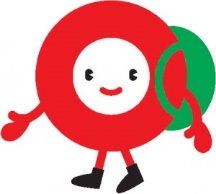  Naših izletov se lahko udeležite samo s plačanim zavarovanjem (v okviru članarine PD Naveze ali kateregakoli drugega PD) Izlet vodijo vodniki PZS in PD Naveze ter mentorice.CENA PREVOZA: 10 €                       VABLJENI!------------------------------------------------------------------------------------------------------        PRIJAVNICA ZA PLANINSKI IZLET (PRIJAVNICO in DENAR oddaj najkasneje do petka, 29.3.2019)Zaradi neodgovornih odjav tik pred izletom, smo sprejeli nekaj sprememb: za prijavo šteje oddan denar in prijavnica; izleta po plačilu zadnjih 5 dni pred izvedbo ni možno odjaviti (denar se ne vrača, razen če si najdete ustrezno zamenjavo, saj ste rezervirali mesto na avtobusu, katerega stroške moramo tudi plačati).S podpisom potrjujem, da se moj otrok ____________________________________, učenec/učenka _______. razreda udeleži planinskega pohoda na Bohor, ki bo potekal v soboto, 6. 4. 2019 v okviru Planinskega krožka OŠ Videm in Planinskega društva Naveza.Osnovnošolski otroci se lahko izleta udeležijo samo s plačano letno članarino PZS oz. PD Naveza (7€ - velja od januarja 2019 do konca januarja 2020), v okviru katere so na pohodih zavarovani. Ostale starejše osebe (starši, družinski člani) plačajo samo prevoz.  Na izlet dodatno prijavljam še: ______________________________________________________________Datum: ___________  Podpis starša: ________________________ Tel. št. staršev: ____________________